Test 4. DRGANIA I FALEUzupełnij zdania. Wybierz właściwą odpowiedź spośród podanych.Ruch drgający to ruch, w którym ciało A/ B / C.Okres drgań to D/ E / F.przemieszcza się na przemian ruchem jednostajnie przyspieszonym i jednostajnie opóźnionym po prostoliniowym torzespada swobodnieprzemieszcza się cyklicznie po tym samym torzeczas jednego pełnego drganialiczba drgań wykonana w jednostce czasunajwiększe wychylenie z położenia równowagiPrzyporządkuj nazwom wielkości fizycznych oznaczonych cyframi (1–3) odpowiadające im jednostki oznaczone literami (A–C).1.	2.	3.Oceń prawdziwość wypowiedzi. Wybierz P, jeśli zdanie jest prawdziwe, lub F – jeśli jest fałszywe. Wstaw obok każdego zdania znak × w odpowiedniej rubryce.Kula wisząca na nici wychyla się na przemian w lewo i w prawo. Wykres ilustruje zależność położenia kuli od czasu. Wychylenie w prawo oznaczono znakiem +, a wychylenie w lewo znakiem –. Na podstawie wykresu uzupełnij zdania.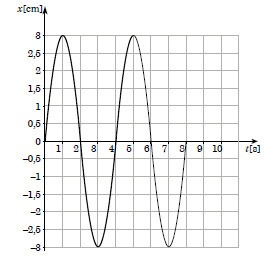  Amplituda drgań kuli wynosi …………. .Okres drgań kuli wynosi …………. .Grupa BOceń prawdziwość wypowiedzi. Wybierz P, jeśli zdanie jest prawdziwe, lub F – jeśli jest fałszywe. Wstaw obok każdego zdania znak × w odpowiedniej rubryce.Przelicz jednostki.a) 450 000 Hz = ……………………… MHz	b) 0,2 kHz = ……………………… HzRysunek przedstawia trzy pozycje kulki zawieszonej na sprężynie.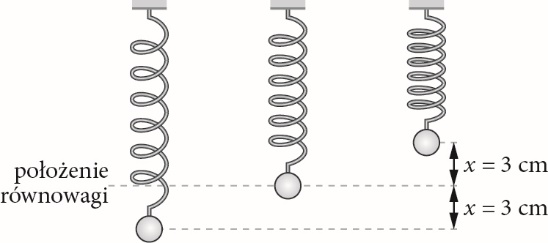 Uzupełnij zdanie.Amplituda drgań kulki wynosi ………………….. .Odległość między położeniem najwyższym a położeniem równowagi kulka pokonuje w czasie 0,2 s. Oblicz okres drgań kulki................................................................................................................................................................................................Przyporządkuj zakresy częstotliwości oznaczone cyframi (1–3) odpowiadającym im rodzajom dźwięku oznaczonym literami (A–C).1.	2.	3.Dokończ zdanie. Wybierz właściwą odpowiedź spośród podanych.Delfiny mają zdolność wydawania ultradźwięków, których częstotliwość może wynosićA. 20 Hz.	b. 300 Hz.	C. 1000 Hz.	D. 200 000 Hz.Oceń prawdziwość wypowiedzi. Wybierz P, jeśli zdanie jest prawdziwe, lub F – jeśli jest fałszywe.Wstaw obok każdego zdania znak × w odpowiedniej rubryce.Grupa B11 Przyporządkuj falom elektromagnetycznym oznaczonym cyframi (1–4) odpowiadające im właściwości lub zastosowanie oznaczone literami (A–D).1.	2.	3.	4.Samiec nartnika przywołuje samicę, tupiąc 5400 razy na minutę. Oblicz częstotliwość jego tupania.Wynik podaj w hercach...............................................................................................................................................................................................................................................................................................................................................................................................Przedstawione na rysunku wahadła odchylono od pionu o jednakowy kąt i puszczono swobodnie. Dokończ zdania.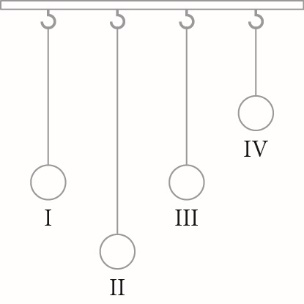 Najkrótszy okres drgań ma wahadło …….. .Z najmniejszą częstotliwością drga wahadło …….. .Uzupełnij zdanie. Wybierz odpowiedź 1 lub 2.Odległość między kolejnymi grzbietami fal na morzu wynosi 20 m. Łódź opada z grzbietu fali, unosi się i osiąga ponownie najwyższe położenie w ciągu 5 s. Oblicz prędkość rozchodzenia się fali...............................................................................................................................................................................................................................................................................................................................................................................................Pewne afrykańskie żaby odbierają dźwięki o częstotliwości 20 Hz. Wiedząc, że prędkość dźwięku w powietrzu wynosi 340, oblicz długość fali, jaką słyszą żaby...............................................................................................................................................................................................................................................................................................................................................................................................Echosonda na statku wysłała sygnał, który wrócił po 8 s. Wiedząc, że prędkość dźwięku w wodzie wynosi 1450 , oblicz głębokość morza w tym miejscu...............................................................................................................................................................................................................................................................................................................................................................................................Grupa BNa rysunku punkty I i V oznaczają skrajne położenia wahadła. Dokończ zdania.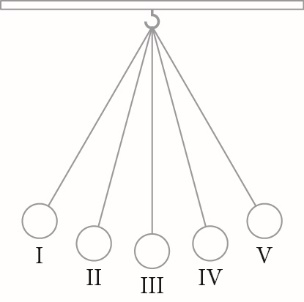 Energia kinetyczna kulki jest równa zero w położeniu/położeniach …….. .Prędkość kulki jest największa w położeniu/położeniach …….. .Bawiące się dzieci wytworzyły w gumowym wężu falę o długości 0,5 m. Oblicz długość fali, jeżeli częstotliwość drgań węża zwiększy się dwukrotnie...............................................................................................................................................................................................................................................................................................................................................................................................Rysunek przedstawia wykresy dwóch dźwięków. Uzupełnij zdania.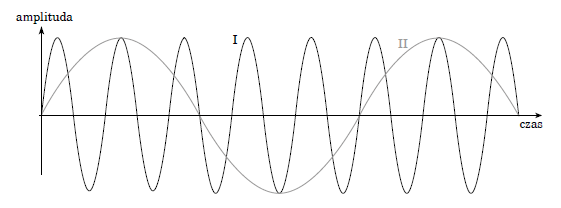 Dźwięk I ma A/ B / C dźwięk II.Większą wysokość ma dźwięk D/ E.większą głośność niż	B. mniejszą głośność niż	C. taką samą głośność jakD. I	E. IIPF1. Zaburzenie ośrodka, które się nie przemieszcza, jest nazywane falą mechaniczną.2. Fala akustyczna nie może się rozchodzić w próżni.3. Fala mechaniczna przenosi cząsteczki ośrodka, czyli przenosi materię.4. Każde ciało drgające w powietrzu jest źródłem fali akustycznej.PFFalą elektromagnetyczną1. jest fala morska.Falą elektromagnetyczną2. jest fala radiowa.Falą elektromagnetyczną3. jest fala akustyczna.Falą elektromagnetyczną4. są mikrofale.Falą elektromagnetyczną5. jest promieniowanie nadfioletowe.Falą elektromagnetyczną6. są fale mechaniczne.Falą elektromagnetyczną7. są promienie X.PF1. W organach źródłem dźwięku jest drgający słup powietrza.2. Grając na flecie, nie można otrzymać dźwięków o różnej częstotliwości.3. Głośność dźwięku gitary zależy od długości drgającej struny.4. Drgania struny wprawiają w drgania powietrze w pudle rezonansowym gitary.5. Wysokość dźwięku fortepianu zależy od siły,  z jaką został naciśnięty klawisz.Wrażenie wysokości dźwięku zależy od1. amplitudydrgań ośrodka.Wrażenie wysokości dźwięku zależy od2. częstotliwościdrgań ośrodka.